TÍTULO DO ARTIGO E SUBTÍTULO EM ARIAL 12 NEGRITONome completo do autor 1 em arial 10 caixa baixa Nome completo do autor 2 (se houver) em arial 10 caixa baixa  Nome completo do autor 3 (se houver) em arial 10 caixa baixa Nome completo do autor 4 (se houver) em arial 10 caixa baixa RESUMOEscrever aqui o resumo, com fonte Arial 12, espaçamento entre linhas simples, com parágrafo único. O resumo deve ressaltar os objetivos do trabalho, a metodologia, os resultados alcançados e as principais conclusões. Observe que o resumo deve ter entre 100 e 400 palavras. Escrever aqui o resumo, com fonte Arial 12, espaçamento entre linhas simples, com parágrafo único. O resumo deve ressaltar os objetivos do trabalho, a metodologia, os resultados alcançados e as principais conclusões. Observe que o resumo deve ter entre 100 e 400 palavras. Escrever aqui o resumo, com fonte Arial 12, espaçamento entre linhas simples, com parágrafo único. O resumo deve ressaltar os objetivos do trabalho, a metodologia, os resultados alcançados e as principais conclusões. Observe que o resumo deve ter entre 100 e 400 palavras. Escrever aqui o resumo, com fonte Arial 12, espaçamento entre linhas simples, com parágrafo único. O resumo deve ressaltar os objetivos do trabalho, a metodologia, os resultados alcançados e as principais conclusões. Observe que o resumo deve ter entre 100 e 400 palavras. Escrever aqui o resumo, com fonte Arial 12, espaçamento entre linhas simples, com parágrafo único. O resumo deve ressaltar os objetivos do trabalho, a metodologia, os resultados alcançados e as principais conclusões. Observe que o resumo deve ter entre 100 e 400 palavras. Escrever aqui o resumo, com fonte Arial 12, espaçamento entre linhas simples, com parágrafo único. O resumo deve ressaltar os objetivos do trabalho, a metodologia, os resultados alcançados e as principais conclusões. Observe que o resumo deve ter entre 100 e 400 palavras. Escrever aqui o resumo, com fonte Arial 12, espaçamento entre linhas simples, com parágrafo único. O resumo deve ressaltar os objetivos do trabalho, a metodologia, os resultados alcançados e as principais conclusões. Observe que o resumo deve ter entre 100 e 400 palavras. Escrever aqui o resumo, com fonte Arial 12, espaçamento entre linhas simples, com parágrafo único. O resumo deve ressaltar os objetivos do trabalho, a metodologia, os resultados alcançados e as principais conclusões. Observe que o resumo deve ter entre 100 e 400 palavras. Escrever aqui o resumo, com fonte Arial 12, espaçamento entre linhas simples, com parágrafo único. O resumo deve ressaltar os objetivos do trabalho, a metodologia, os resultados alcançados e as principais conclusões. Observe que o resumo deve ter entre 100 e 400 palavras. Observe que o resumo deve ter entre 100 e 400 palavras.Palavras-chave: Utilize de três a cinco. São separadas por ponto. Colocar um título por extenso, inscrito no topo da tabela/quadro/figura, para indicar a natureza e abrangência do seu conteúdo. A fonte deve ser colocada imediatamente abaixo da tabela/quadro/figura para indicar a autoridade dos dados e/ou informações da tabela, precedida da palavra Fonte. Utilize Arial 10 para título e também para indicar a fonte.Quadro 1 – Título do quadro 1Fonte: Autor (ano, p.xx) sendo xx o número da páginaRecomenda-se o formato JPG para imagens, com resolução mínima de 300dpi. Assim como quadros, tabelas, as imagens devem ter título e fonte. Caso a fonte não seja dos autores, deve ser devidamente referenciada.	                 Figura 1 – Título da figura 1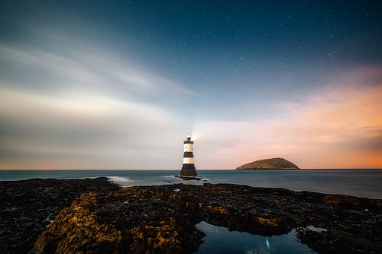 Fonte: Autor (ano, p.xx) sendo xx o número da páginaTodas as citações devem ser devidamente referenciadas. Para citações longas (com mais de 3 linhas), utilize o recuo de 4 cm, alinhamento justificado, fonte Arial 10 Normal, com espaçamento entrelinhas simples, devidamente referenciado. Para citações longas (com mais de 3 linhas), utilize o recuo de 4 cm, alinhamento justificado, fonte Arial 10 Normal, com espaçamento entrelinhas simples, devidamente referenciado. Para citações longas (com mais de 3 linhas), utilize o recuo de 4 cm, alinhamento justificado, fonte Arial 10 Normal, com espaçamento entrelinhas simples, devidamente referenciado. [AUTOR, ano, página].Observar o espaçamento de uma linha antes e depois da citação longa. Para palavras estrangeiras no texto, utilizar itálico. 3 PROCEDIMENTOS METODOLÓGICOSDeve apresentar procedimentos metodológicos adotados para a realização da pesquisa, o que inclui: a caracterização da pesquisa, a classificação da pesquisa, instrumentos e técnica de coleta e de análise dos dados, delimitação da população, da amostra e ou sujeitos da pesquisa, limitações do método. Para cada uma das escolhas metodológicas feitas pelo pesquisador, é preciso, também, apresentar o conceito de, pelo menos, um autor sobre ela, além de especificações quanto ao modo como a escolha foi aplicada no caso da pesquisa.4 CONCLUSÃOA divisão de capítulos fica a critério dos autores. É obrigatório um capítulo intitulado conclusão, para fechamento do artigo. Após a conclusão vem o título em língua estrangeira, o resumo em língua estrangeira, as palavras-chave em língua estrangeira e as referências, conforme modelo a seguir.REFERÊNCIASPara as referências, utilizar fonte Arial 12, Normal, com alinhamento à esquerda. O espaçamento entrelinhas é simples.[Exemplo de referência de livro com 1 autor]GIL, Antônio Carlos. Como elaborar projetos de pesquisa. 4. ed. São Paulo: Atlas, 2002.[Exemplo de referência de livro com 2 autores]MARCONI, Marina de Andrade; LAKATOS, Eva Maria. Técnicas de Pesquisa: planejamento e execução de pesquisas, amostragens e técnicas de pesquisas, elaboração, análise e interpretação de dados. 6. ed. São Paulo: Atlas, 2007.[Exemplo de referência de livro com 3 autores]CERVO, Amado Luiz; BERVIAN, Pedro Alcino; SILVA, Roberto da. Metodologia Científica. 6. ed. São Paulo: Pearson Prentice Hall, 2007.[Exemplo de referência de livro com mais de 3 autores]CARVALHO, Alex Moreira et al. Aprendendo metodologia científica: uma orientação para os alunos de graduação. São Paulo: O Nome da Rosa, 2000.[Exemplo de referência de capítulo de livro]MARINHO, Simão Pedro. Tecnologia, educação contemporânea e desafios ao professor. In: JOLY, Maria Cristina Rodrigues Azevedo (Org.). A Tecnologia no Ensino: implicações para a aprendizagem. São Paulo: Casa do Psicólogo, 2002. p.41-62. [Exemplo de referência de tese de doutorado]PRESSER, Nadi Helena. Modelo de configuração organizacional para uma instituição de idosos. 2005. Tese (Doutorado) – Universidade Federal de Santa Catarina, Florianópolis.[Exemplo de referência de artigo de revista]DÓRIA, Pedro. Privacidade em público. Super Interessante, Rio de Janeiro, n. 228, p.52-57, jul. 2006.[Exemplo de referência de trabalho apresentado em evento]SILVA, Eli Lopes da. Desafios do uso de objetos de aprendizagem: uma pesquisa-ação que aposta na tecnologia e nas interações.In: Seminário Pedagogia em debate, 8., 2008, Curitiba. Anais do VIII Seminário Pedagogia em Debate e III Colóquio Nacional de Formação de Professores . Curitiba: UTP, 2008. p. 91-91.[Exemplo de referência de material disponível on-line]DEMO, Pedro. Rumos da educação no novo milênio. [2000]. Disponível em: <https://docs.google.com/document/pub?id=1lPU4EmazKZ9e0sH7zhFANP0dViP4GHZh6v9hMLZxc_I>. Acesso em: 16 set. 2012.NomeTítulo 1Título 2Nome1DadoDadoNome2DadoDadoNome3DadoDado